                               Сценарий проведения круглого стола на тему:«Проблемы раздельного сбора твердых бытовых отходовв   городском округе Королев»Дата и время проведения: 23 октября 2019г.  в 15-00Место проведения – офис Общественной палаты г.о. Королев, ул. Калинина, д.12/6.Участники круглого стола:Представители  управляющей компании АО «Жилкомплекс» г.о. Королев М.О.Представители регионального оператора «Сергиево -  Посадский региональный оператор».Члены муниципальной Общественной палаты г.о. КоролевПредседатели МКД, активные жители города.Модератор – Сильянова Тамара Александровна, член Общественной палаты г.о. Королев (комиссия «по качеству жизни граждан, здравоохранению, социальной политике, трудовым отношениям, экологии, природопользованию и сохранению лесов»)Выступление модератора  С 1 января 2019 г. в России изменились правила вывоза и утилизации мусора. Федеральный закон №89-ФЗ направлен на коренное изменение всей системы вывоза и утилизации твердых коммунальных отходов (ТКО).Идея благая. Тут и борьба за экологию, и заслон против несанкционированных свалок, и упорядоченная оплата услуги. Новая мусорная реформа работает на территории РФ, в том числе и в г.о. Королев, почти девять месяцев. Много за это время сделано и со стороны управляющих компаний города и со стороны регионального оператора. Оборудованы  контейнерные площадки на всей территории муниципалитета (за некоторым исключением), поставлены контейнеры для раздельного сбора мусора, практически отрегулированы графики вывоза мусора с контейнерных площадок. Но количество вопросов у населения по поводу введения и оплаты коммунальной услуги не иссякает. На многие  вопросы,  мы хотели бы получить ответы и попробовать разобраться в них в рамках данного круглого стола.В адрес регионального оператора мы направили перечень основных вопросов, с которыми жители муниципалитета обращались в Общественную палату. Уверена, что представители рег.оператора подготовились и сейчас в своем докладе дадут ответы на все вопросы.Слово предоставляется представителю ООО «Сергиево-Посадский региональный оператор» (Ф.И.О,, должность)Наиболее часто встречающиеся вопросы от жителей муниципалитета для обсуждения на круглом столе:1. Почему в регионе выбран тариф оплаты по квадратным метрам, а не с количества прописанных на площади?2. Представить жителям подробную расшифровку-калькуляцию цены услуги.3. Все ли контейнерные площадки города соответствуют новому экологическому стандарту?4. Можно ли не платить за вывоз мусора, если не живешь, а только прописан на площади?5. Для кого предусмотрены льготы по выплате за раздельный сбор мусора?6. Куда пожаловаться, если не вывозят мусор? 7. Кто отвечает за вывоз мусора, если у дома нет управляющей компании?8. Как заключить договор с региональным оператором на вывоз мусора СНТ?9. Как заключаются индивидуальные договора на вывоз мусора с владельцами частных домов? На примере, мкр-н Первомайский, владельцы частного сектора оплату услуги производят регулярно по квитанциям, но при этом мусор вывозят  на контейнерные площадки муниципальных домов.  10. На сегодняшний день заключены договоры на вывоз ТКО со всеми торговыми предприятиями?11. Какие меры воздействия к тем организациям, у которых нет договоров на вывоз ТКО?12. Кто должен следить за чистотой на контейнерной площадке?13. Как разграничить функции по содержанию и уборке контейнерной площадки между управляющей компанией и региональным оператором?14. Для многоквартирных домов с мусоропроводом – там, где организованы контейнерные площадки открытого типа для раздельного сбора мусора, должны ли быть заварены мусоропроводы и кто за это отвечает?15. Почему не обновляется информация о раздельном сборе (какие отходы в какой контейнер помещать) на самих контейнерах?16. Не везде на контейнерных площадках есть контактная информация и график  вывоза мусора.17. Практически повсеместно отсутствует информация о КГМ (крупногабаритный мусор):- что подходит под категорию КГМ;- как утилизировать КГМ, если на контейнерной площадке нет бункера для крупногабаритного мусора;- как утилизировать элементы мягкой и корпусной мебели.18. Нет информации, разъясняющей какой пластик и в каком виде отсортировывать в синий сетчатый контейнер?19. Такой же вопрос и по картонной упаковке для продуктов питания и напитков Tetra Pak. 20. Если на контейнерной площадке есть бункер для КГМ и площадка не оборудована согласно стандартам для раздельного сбора мусора (отсутствует крыша с водонепроницаемым покрытием), но при этом имеется синий сетчатый контейнер, это нарушение? Пример: контейнерная площадка на ул. Фрунзе, д.10. 21. Осень - пора сбора листьев и завершения садового сезона - почему не учитывается Рег.оператором  количество контейнеров в этот период там, где есть частный сектор, или наиболее зеленая часть города? Куда это деть? Почему это лежит просто так на тротуаре?22. Почему не осуществляется подбор просыпанного, при перевалке мусора из контейнеров всех видов, рег.оператором? Вывоз разных контейнеров происходит в разное время. УК уборку КП производит утром. Почему подбор мусора по сей день не урегулирован?23. Почему новые серые контейнеры на некоторых КП уже сломаны? Когда  сломанные и без крышек будут меняться? Какова периодичность их замены?24. Когда серые контейнеры будут промываться, должны ли промываться? (почему контейнер, который подкатывают к окнам жителей для выгрузки из мусороприемной камеры - грязен, «дурно пахнет»).25. Когда заработает бригада ремонтников контейнеров - конкретно заявка подана была весной, неоднократно  озвучена и возобновлена - до сих пор не выполнена - замена колеса у контейнера раздельного сбора мусора на КП ул.Комитетский лес д.15?26. Почему так сложно нужно пенсионеру обычному получить льготу на вывоз ТКО - брать выписку из домовой книги и т.д. (если он не является собственником жилья, но проживает на данной площади)?27. Почему для  частных  домов оплату за мусор включили в квитанции за свет? Люди платят за свет,  от оплаты «отщипывают» за мусор. Человек остается должен за свет, хотя оплату произвел полностью.Слово предоставляется представителю управляющей компании АО «Жилкомплекс» (Ф.И.О., должность). Модератор Есть ли еще дополнительные вопросы к выступающему?Информационные выступления.На основе поступивших предложений формируется и утверждается Решение круглого стола по обсуждаемому вопросу.  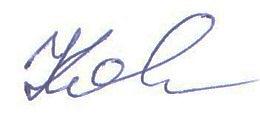 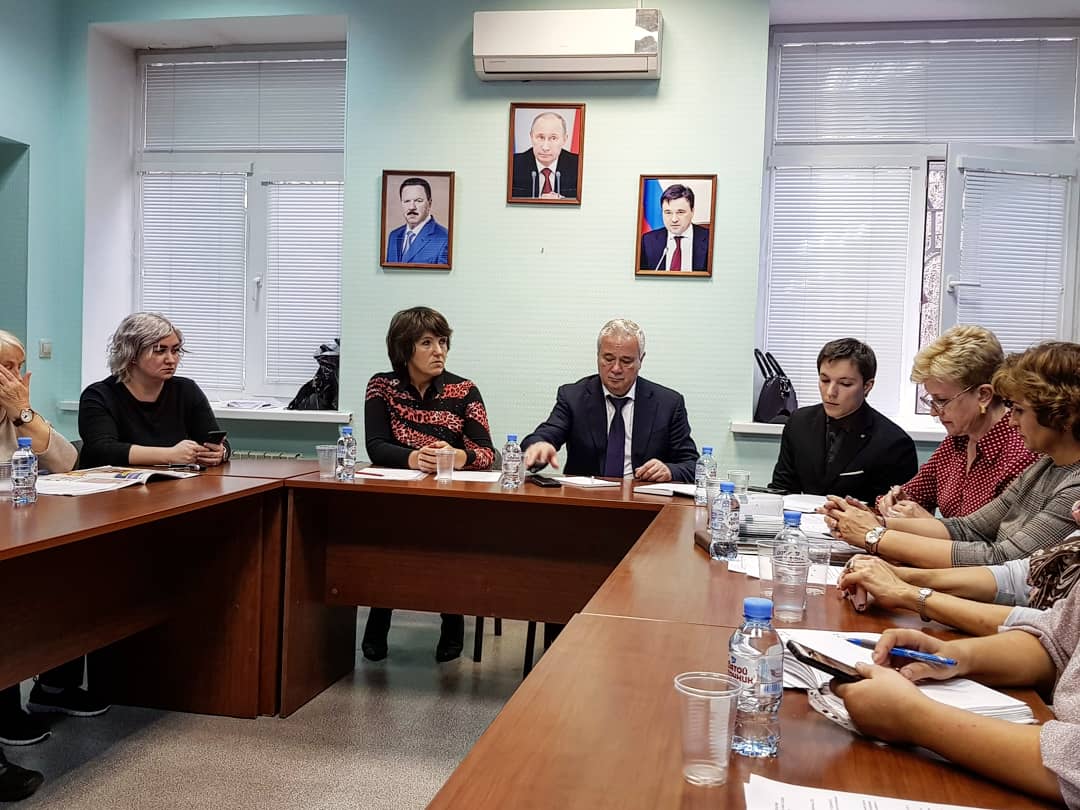 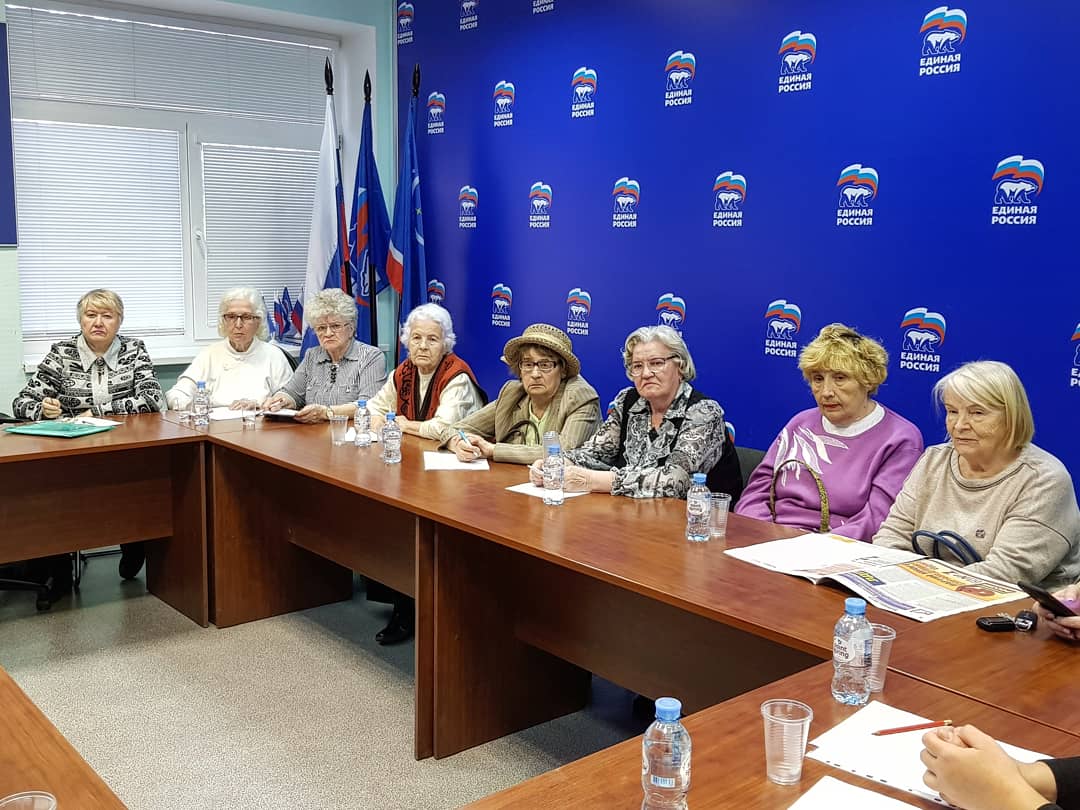 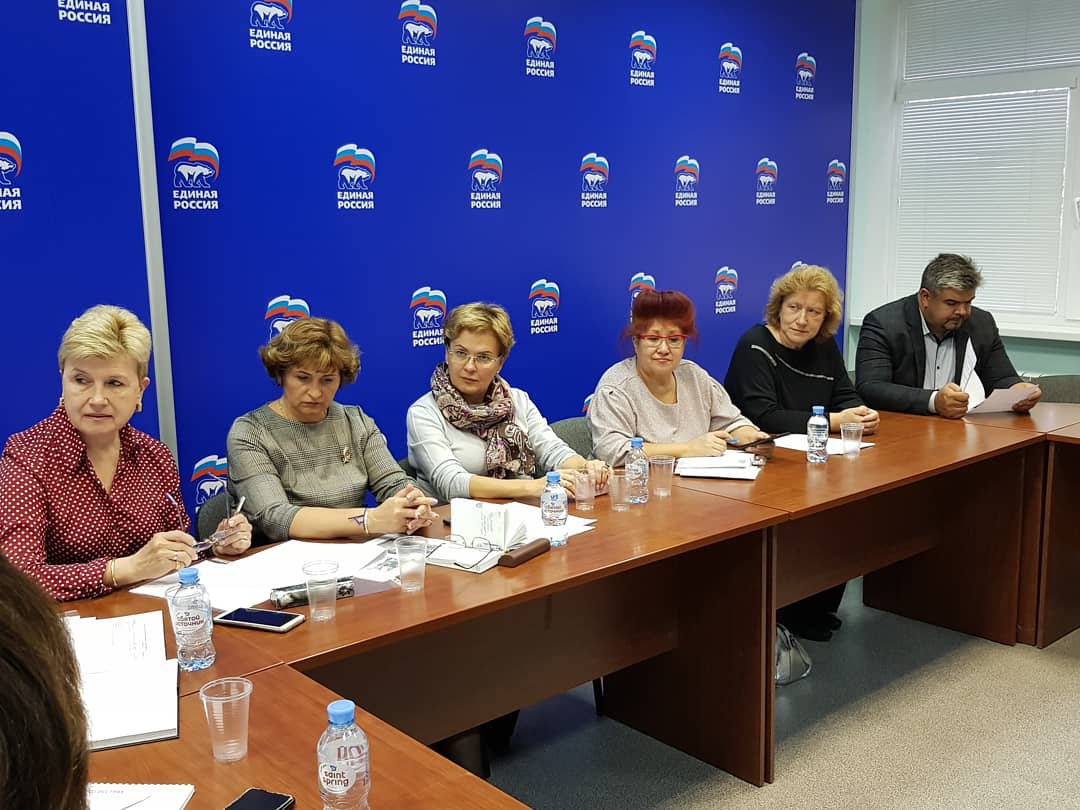 Председатель комиссии «по качеству жизни граждан, здравоохранению, социальной политике, трудовым отношениям, экологии, природопользованию и сохранению лесов»)Л.В. Кошкина